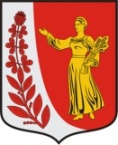 СОВЕТ ДЕПУТАТОВМУНИЦИПАЛЬНОГО ОБРАЗОВАНИЯ «ПУДОМЯГСКОЕ СЕЛЬСКОЕ ПОСЕЛЕНИЕ»ГАТЧИНСКОГО МУНИЦИПАЛЬНОГО РАЙОНАЛЕНИННГРАДСКОЙ ОБЛАСТИРЕШЕНИЕот «____» ________ 2020 г.                                                                             №____Об утверждении Положения о порядке планирования приватизации и принятия решения об условиях приватизации муниципального имущества муниципального образования Гатчинский муниципальный район Ленинградской области        Руководствуясь Федеральным законом от 21.12.2001 № 178-ФЗ «О приватизации государственного и муниципального имущества», Федеральным законом от 06.10.2003 № 131-ФЗ «Об общих принципах организации местного самоуправления в Российской Федерации», Постановлением Правительства Российской Федерации от 27.08.2012 № 860 «Об организации и проведении продажи государственного или муниципального имущества в электронной форме», Уставом  Гатчинского муниципального района Ленинградской области, Совет депутатов муниципального образования «Пудомягское сельское поселение»РЕШИЛ:1. Утвердить Положение о порядке планирования приватизации и принятия решения об условиях приватизации муниципального имущества муниципального образования «Пудомягское сельское поселение» Гатчинского муниципального района Ленинградской области, согласно приложению к настоящему решению.        2. Настоящее Решение подлежит официальному опубликованию в газете                                      «Гатчинская	 правда»,  размещению на официальном сайте Пудомягского                                     сельского поселения.Приложение к решению Совета депутатовмуниципального образования «Пудомягское сельское  поселение» от «__»______2020 № _____ ПОЛОЖЕНИЕо порядке планирования приватизации и принятия решения об условиях приватизации муниципального имущества муниципального образования «Пудомягское сельское поселение»1. Общие положения 1.1. Положение о порядке планирования приватизации и принятия решения об условиях приватизации муниципального имущества муниципального образования «Пудомягское сельское поселение» (далее - Положение) разработано в соответствии с Федеральным законом от 06.10.2003 № 131-ФЗ «Об общих принципах организации местного самоуправления в Российской Федерации», Федеральным законом от 21.10.2001 № 178-ФЗ «О приватизации государственного и муниципального имущества», постановлением Правительства Российской Федерации от  27.08.2012 № 860 «Об организации и проведении продажи государственного или муниципального имущества в электронной форме».1.2. Настоящее Положение устанавливает порядок планирования приватизации и принятия решений об условиях приватизации имущества, находящегося в собственности муниципального образования «Пудомягское сельское поселение» Гатчинского муниципального района Ленинградской области.1.3. Под приватизацией муниципального имущества понимается возмездное отчуждение находящегося в собственности муниципального образования «Пудомягское сельское поселение» Гатчинского муниципального района Ленинградской области (далее – МО «Пудомягское сельское поселение») муниципального имущества в собственность физических и (или) юридических лиц.1.4. Приватизация самостоятельных объектов недвижимости (в том числе имущественных комплексов) осуществляется одновременно с отчуждением лицу, приобретающему такое имущество, земельных участков, занимаемых таким имуществом и необходимых для их использования, в порядке, предусмотренном действующим законодательством.1.5. Действие настоящего Положения не распространяется на отношения, возникающие при приватизации:- муниципального жилищного фонда;- арендуемого муниципального имущества, переданного организациям, образующим инфраструктуру поддержки субъектов малого и среднего предпринимательства в соответствии со статьей 15 Федерального закона от 24 июля 2007 № 209-ФЗ «О развитии малого и среднего предпринимательства в Российской Федерации».1.6. Финансовое обеспечение приватизации муниципального имущества, расходы и виды расходов на организацию и проведение приватизации муниципального имущества устанавливаются в бюджете Пудомягского сельского поселения. 2. Планирование приватизации муниципального имущества 2.1. Приватизация муниципального имущества осуществляется в соответствии с прогнозным планом (программой) приватизации муниципального имущества МО «Пудомягское сельское поселение» на очередной финансовый год.   2.2. Прогнозный план (программа) приватизации должен содержать перечень объектов муниципальной собственности (движимого имущества, муниципальных унитарных предприятий, зданий, строений, сооружений, иного недвижимого имущества, акций акционерных обществ, находящихся в муниципальной собственности), долей в уставных капиталах обществ с ограниченной ответственностью, предлагаемых для приватизации в соответствующем году, а также характеристику приватизируемого имущества.2.3. Инициатива о проведении приватизации муниципального имущества может исходить от органов местного самоуправления МО «Пудомягское сельское поселение», физических и юридических лиц.2.4. Планирование приватизации муниципального имущества, в том числе разработка прогнозного плана (программы) приватизации, осуществляется Комиссией по приватизации муниципального имущества, находящегося в собственности муниципального образования «Пудомягское сельское поселение» (далее – Комиссия). Состав и порядок работы Комиссии утверждается постановлением администрации Пудомягского сельского поселения.2.5. Предложения о приватизации унитарных предприятий, продаже долей в уставных капиталах хозяйственных обществ, а так же находящихся в муниципальной собственности акций открытых акционерных обществ, направляются в Комиссию не позднее, чем за 6 месяцев до начала очередного финансового года. 2.6. Проект прогнозного плана (программы) приватизации муниципального имущества направляется для его утверждения в Совет депутатов Пудомягского сельского поселения одновременно с проектом бюджета на очередной финансовый год.2.7. Прогнозный план (программа) приватизации муниципального имущества может дополняться в течение финансового года.2.8. Приватизация объектов муниципальной собственности, не включенных в прогнозный план приватизации, не допускается.3. Порядок принятия решений об условиях приватизации             3.1. Решения об условиях приватизации муниципального имущества принимаются администрацией МО «Пудомягское сельское поселение» в соответствии с утвержденным прогнозным планом (программой) приватизации в форме постановления.                                                                                                                                               3.2. Решения об условиях приватизации муниципального имущества, находящегося в собственности МО «Пудомягское сельское поселение» подготавливаются и принимаются в сроки, позволяющие обеспечить его приватизацию в соответствии с утвержденным прогнозным планом (программой) приватизации.        3.3. Подготовка решения об условиях приватизации муниципального имущества осуществляется соответствующим уполномоченным структурным подразделением администрации Пудомягского сельского поселения.        3.4. В решениях об условиях приватизации муниципального имущества должны содержаться следующие сведения:           1) наименование имущества, место его нахождения и иные данные, позволяющие его индивидуализировать;            2)  способ приватизации;            3) начальная цена приватизируемого имущества, за исключением случаев, установленных федеральным законодательством;            4) срок рассрочки платежа за приобретенное имущество (в случае ее предоставления);           5) информация о привлечении юридического лица для организации продажи муниципального имущества в электронной форме;           6) иные необходимые сведения (в том числе сведения об обременениях и ограничениях).3.5. Решение об условиях приватизации имущественного комплекса муниципального унитарного предприятия должно содержать помимо сведений, указанных в п. 3.4. настоящего Положения, сведения:             1) о составе подлежащего приватизации имущественного комплекса муниципального унитарного предприятия;             2) о перечне объектов имущества, а также исключительных прав, не подлежащих приватизации в составе имущественного комплекса муниципального унитарного предприятия;             3) о размере уставного капитала открытого акционерного общества или общества с ограниченной ответственностью, создаваемых посредством преобразования муниципального унитарного предприятия;             4) о количестве, категориях и номинальной стоимости акций открытого акционерного общества или номинальной стоимости доли МО «Пудомягское сельское поселение» в уставном капитале общества с ограниченной ответственностью.                       3.6. Со дня утверждения прогнозного плана (программы) приватизации муниципального имущества и до дня государственной регистрации созданного хозяйственного общества муниципальное унитарное предприятие без согласия собственника или его уполномоченного органа не вправе:              1) сокращать численность работников унитарного предприятия;              2) совершать сделки (несколько взаимосвязанных сделок), цена которых превышает пять процентов балансовой стоимости активов муниципального унитарного предприятия на дату утверждения его последнего балансового отчета или более чем в 50 тысяч раз превышает установленный федеральным законом минимальный размер оплаты труда, сделки (несколько взаимосвязанных сделок), связанные с возможностью прямого или косвенного отчуждения имущества, стоимость которого превышает пять процентов балансовой стоимости активов муниципального унитарного предприятия на дату утверждения его последнего балансового отчета или более чем в 50 тысяч раз превышает установленный федеральным законом минимальный размер оплаты труда, а также сделки (несколько взаимосвязанных сделок), приводящие к отчуждению либо обременению активов муниципального унитарного предприятия;               3) получать кредиты;               4) осуществлять выпуск ценных бумаг;               5) выступать учредителем хозяйственных товариществ или обществ, а также приобретать и отчуждать акции (доли) в уставном (складочном) капитале хозяйственных товариществ или обществ;               3.7. Несостоявшаяся продажа муниципального имущества влечет за собой изменения решения об условиях приватизации этого имущества в части способа приватизации и условий, связанных с указанным способом.4.Особенности приватизации объектов культурного наследия (памятников истории и культуры), находящихся в собственности МО «Пудомягское сельское поселение»4.1. Приватизация объектов культурного наследия (памятников истории и культуры), находящихся в собственности МО «Пудомягское сельское поселение», осуществляется в соответствии с Федеральным законом от  25.06.2002 № 73-ФЗ «Об объектах культурного наследия (памятниках истории и культуры) народов Российской Федерации», по согласованию с уполномоченным органом исполнительной власти Ленинградской области в области охраны объектов культурного наследия. 4.2. В договор купли-продажи объекта культурного наследия (памятника истории и культуры) включаются обязательства нового собственника по восстановлению и сохранению соответствующего памятника истории и культуры, которые являются обременениями права собственности на данный объект и указываются в охранном обязательстве собственника объекта культурного наследия, оформляемом в соответствии с нормативными правовыми актами Российской Федерации уполномоченным органом исполнительной власти Ленинградской области в области охраны объектов культурного наследия. 4.3. В случае принятия уполномоченным органом решения о приватизации объекта культурного наследия (памятника истории и культуры), расположенного на земельном участке, который (часть которого) находится в границах зоны охраны объекта культурного наследия (памятника истории и культуры), в договоре купли-продажи объекта культурного наследия должны устанавливаться ограничения использования земельного участка, предусмотренные законодательством об объектах культурного наследия. 5. Отчет о результатах приватизации муниципального имущества1. Администрация Пудомягского сельского поселения ежегодно, не позднее 1 апреля, представляет в совет депутатов Пудомягского сельского поселения отчет о результатах приватизации муниципального имущества за прошедший год.2. Отчет о результатах приватизации муниципального имущества за прошедший год содержит перечень приватизированного имущества, в том числе имущественных комплексов муниципальных унитарных предприятий, акций акционерных обществ и иного муниципального имущества с указанием способа, срока и цены сделки приватизации.3. Отчет о результатах приватизации муниципального имущества за прошедший год подлежит размещению на официальном сайте в сети «Интернет»www.torgi.gov.ru. одновременно с представлением в Совет депутатов Пудомягского сельского поселения.6. Информационное обеспечение приватизации имущества МО «Пудомягское сельское поселение»1. Прогнозный план (программа) приватизации муниципального имущества на очередной финансовый год и отчет о его выполнении подлежат опубликованию на официальном сайте Российской Федерации в сети «Интернет»www.torgi.gov.ru.2. Информационные сообщения о приватизации муниципального имущества подлежат опубликованию на официальном сайте Российской Федерации в сети «Интернет» www.torgi.gov.ru., официальном сайте администрации Пудомягского сельского поселения и на электронной площадке в случае продажи муниципального имущества в электронной форме.3. Информационное сообщение о продаже муниципального имущества должно содержать сведения, установленные Федеральным законом от 21.10.2001 № 178-ФЗ «О приватизации государственного и муниципального имущества»,  в том числе сведения о сервитутах и других обременениях приватизируемого имущества, а так же решения о проведении продажи в электронной форме. Глава Пудомягского сельского поселения                                                            Л.И.Буянова